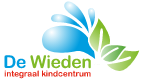 Aanvraagformulier verlof wegens gewichtige omstandigheden (LPW art. 11g)AanvraagIn te vullen door de ouder/verzorgerNaam aanvrager: _____________________________________________________________Adres: ______________________________________________________________________Postcode en woonplaats: ______________________________________________________Telefoon: ___________________________________________________________________Naam/namen van de leerling(en) en geboortedatum/data van de leerling(en): __________________________________________________________________________________________________________________________________________________________________________________________________________________________________________________________________________________________________________________________________________Gegevens van leerlingen die een andere school bezoeken (naam, school en geboortedatum/data: ____________________________________________________________________________________________________________________________________Periode verlof: van________________________t/m________________________________Reden voor het verlof (vakantie valt hier niet onder): __________________________________________________________________________________________________________________________________________________________________________________________________________________________________________________________________________________________________________________________________________________________________________________________________________________________________________________________________(eventuele bewijzen toevoegen)Handtekening ouder: 					Plaats en datum aanvraag: BeschikkingIn te vullen door de directeur van de school bij zowel een positief als negatief besluit. Het verlof wordt wel/niet verleend. Reden wel/niet verlenen verlof: __________________________________________________________________________________________________________________________________________________________________________________________________________________________________________________________________________________________________________________________________________________________________________________________________________________________________________________________________Indien bovenstaande ruimte niet voldoet, aparte bijlage toevoegen. Indien het verlof meer dan 10 schooldagen betreft, stuurt de directeur de aanvraag door naar de leerplichtambtenaar. Datum doorsturen: __________________________________________________________Dit formulier moet, in verband met de wettelijke termijnen, direct worden doorgestuurd!Handtekening directeur: 				 	Plaats en datum: Richtlijnen en bezwaarschriftprocedure: zie volgende paginaVrij voor bijzondere gebeurtenissenUw kind kan vrij krijgen bij bijzondere gebeurtenissen. Bijvoorbeeld bij een begrafenis of huwelijk. Hiervoor moet u toestemming vragen. Dit doet u bij de directeur van de school. Bij bijzondere gebeurtenissen kunt u voor meer dan 10 dagen vrij vragen. U moet toestemming vragen aan de leerplichtambtenaar van de gemeente. Hij controleert of kinderen naar school gaan.Mag ik mijn kind meenemen op vakantie buiten de schoolvakantie?U mag uw kind niet meenemen op vakantie buiten de schoolvakanties. U kunt een boete krijgen als u dit wel doet. Als u in de schoolvakanties niet weg kunt door uw werk kunt u toestemming vragen om buiten de schoolvakanties op vakantie te gaan.Vrij buiten de schoolvakantiesSoms kunt u door uw werk tijdens geen enkele schoolvakantie in het schooljaar met uw gezin op vakantie. Dit moet dan komen door de specifieke aard van uw beroep. Bijvoorbeeld omdat u:seizoensgebonden werk heeft, bijvoorbeeld in de fruitteelt of horeca;met piekdrukte te maken krijgt tijdens schoolvakanties;als zelfstandige een groot deel van uw inkomen mist als u tijdens de schoolvakanties weg bent.In dat geval kunt toestemming vragen voor verlof buiten de schoolvakanties. Dit heet ‘beroep op vrijstelling’.Toestemming aanvragen bij directeur van de schoolU vraagt toestemming bij de directeur van de school. Dit moet 8 weken of eerder voordat u op vakantie gaat. De directeur mag uw kind vrij geven voor maximaal 10 dagen. Dit mag 1 keer in een schooljaar. Langer op vakantie gaan buiten de schoolvakanties mag niet van de wet. De directeur beslist of uw kind buiten schoolvakanties op vakantie mag. Bent u het niet eens met de beslissing? Dan kunt u dit schriftelijk aan de directeur melden.  Bewijzen dat u niet tijdens schoolvakantie op vakantie kuntKunt u geen enkele schoolvakantie 2 weken achter elkaar op vakantie? En komt dit door uw werk? Dan moet u dit kunnen bewijzen. Bijvoorbeeld met:een verklaring van uw accountant. Hiermee laat u zien dat u een groot deel van uw inkomsten mist als u tijdens schoolvakanties op vakantie gaat. Dit heet ook wel een ‘onoverkomelijk bedrijfseconomisch risico’.een verklaring van uw werkgever als u seizoenswerk doet.Voorwaarden vakantie buiten de schoolvakantiesUw kind krijgt alleen vrij om op vakantie te gaan als:dit niet in de eerste 2 weken na de zomervakantie is;u door uw werk niet op vakantie kunt tijdens schoolvakanties; u dit schooljaar nog niet buiten de schoolvakanties op vakantie bent geweest;u niet 2 weken achter elkaar op vakantie kunt met uw gezin. In geen enkele schoolvakantie.